Identify familiar places and organisations in the local community Take a virtual walk around Chapelizod and record any familiar places and organisations that you come across. 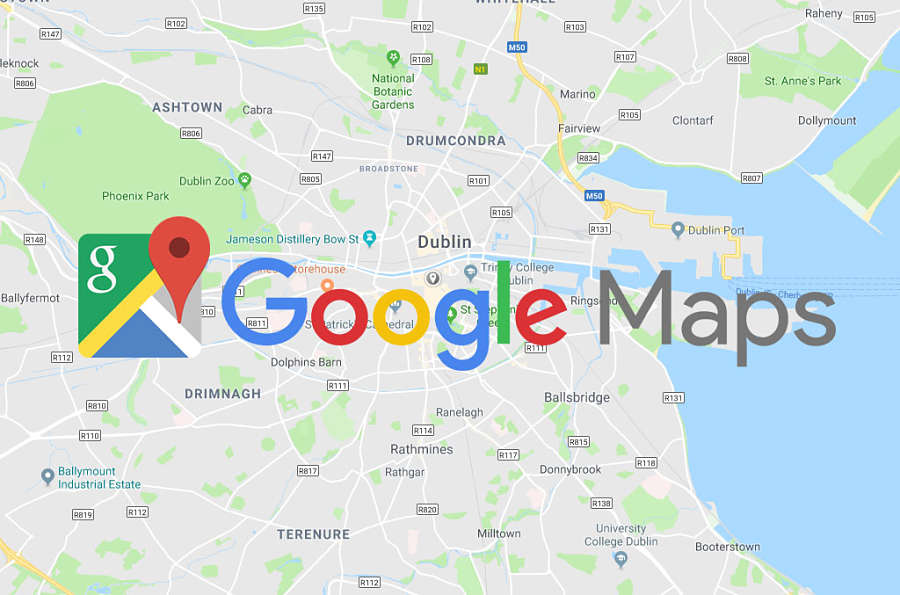 Tick each time you come across one of these.An newsagentA schoolA pubA dry cleanersA chemistA beauty shopA ChurchA parkA bus stopA restaurant